Keyboard shortcuts for Microsoft Word 2016 for Windows This article shows all keyboard shortcuts for Microsoft Word 2016. Notes: If a shortcut requires two or more keys at the same time, the keys are separated by a plus sign (+). If you have to press one key immediately after another, the keys are separated by a comma (,).The shortcuts in this article refer to the U.S. keyboard layout. Keys for other layouts might not correspond exactly to the keys on a U.S. keyboard.Frequently used shortcutsThis table shows the most frequently used shortcuts in Microsoft Word.Navigate the ribbon with only the keyboardThe ribbon is the strip at the top of Word, organized by tabs. Each tab displays a different ribbon. Ribbons are made up of groups, and each group includes one or more commands. Every command in Word can be accessed by using shortcut. Note: Add-ins and other programs may add new tabs to the ribbon and may provide access keys for those tabs.Access Keys for ribbon tabsThere are two ways to navigate the tabs in the ribbon:To go to the ribbon, press Alt, and then, to move between tabs, use the Right Arrow and Left Arrow keys. To go directly to a specific tab on the ribbon, use one of the following access keys:Use commands on a ribbon with the keyboardTo move to the list of ribbon tabs, press Alt; to go directly to a tab, press a keyboard shortcut. To move into the ribbon, press the Down Arrow key. (JAWS refers to this action as a move to the lower ribbon.)To move between commands, press the Tab key or Shift+Tab. To move in the group that’s currently selected, press the Down Arrow key.To move between groups on a ribbon, press Ctrl+Right Arrow or Ctrl+Left Arrow.Controls on the ribbon are activated in different ways, depending upon the type of control: If the selected command is a button, to activate it, press Spacebar or Enter.If the selected command is a split button (that is, a button that opens a menu of additional options), to activate it, press Alt+Down Arrow. Tab through the options. To select the current option, press Spacebar or Enter. If the selected command is a list (such as the Font list), to open the list, press the Down Arrow key. Then, to move between items, use the Up Arrow or Down Arrow key.If the selected command is a gallery, to select the command, press Spacebar or Enter. Then, tab through the items. Tip: In galleries with more than one row of items, the Tab key moves from the beginning to the end of the current row and, when it reaches the end of the row, it moves to the beginning of the next one. Pressing the Right Arrow key at the end of the current row moves back to the beginning of the current row. Use access keys when you can see the KeyTips To use access keys:Press Alt.Press the letter shown in the square KeyTip that appears over the ribbon command that you want to use.Depending on which letter you press, you may be shown additional KeyTips, which are small images of a letter next to a command button on the tab that you picked. For example, if you press Alt+F, the Office Backstage opens on the Info page which has a different set of KeyTips. If you then press Alt again, KeyTips for navigating on this page appear. Change the keyboard focus by using the keyboard without using the mouseThe following table lists some ways to move the keyboard focus when using only the keyboard.Keyboard shortcut reference for Microsoft WordCreate and edit documents Create, view, and save documentsWork with web content and hyperlinksPrint and preview documentsCheck spelling and review changes in a documentFind, replace, and go to specific items in the documentMove around in a document using the keyboardInsert or mark Table of Contents, footnotes, and citationsWork with documents in different viewsWord offers several different views of a document. Each view makes it easier to do certain tasks. For example, Read Mode enables you to present two pages of the document side by side, and to use an arrow navigation to move to the next page.Switch to another view of the documentWork with headings in Outline viewThese shortcuts only apply if a document is in Outline view.Navigate in Read Mode viewEdit and move text and graphicsSelect text and graphicsSelect text by holding down Shift and using the arrow keys to move the cursorExtend a selectionDelete text and graphicsCopy and move text and graphicsEdit and navigate tablesSelect text and graphics in a tableMove around in a tableInsert paragraphs and tab characters in a tableFormat characters and paragraphsFormat charactersChange or re-size the fontCopy formattingChange paragraph alignmentCopy and review text formatsSet line spacingApply Styles to paragraphsTo close the Styles task paneIf the Styles task pane is not selected, press F6 to select it.Press Ctrl+Spacebar.Use the arrow keys to select Close, and then press Enter.Insert special charactersInsert characters by using character codesInsert and edit objectsInsert an objectPress Alt, N, J, and then J to open the Object dialog box.Do one of the following.Press Down Arrow to select an object type, and then press Enter to create an object.Press Ctrl+Tab to switch to the Create from File tab, press Tab, and then type the file name of the object that you want to insert or browse to the file.Edit an objectWith the cursor positioned to the left of the object in your document, select the object by pressing Shift+Right Arrow.Press Shift+F10.Press the Tab key to get to Object name, press Enter, and then press Enter again.Insert SmartArt graphicsPress and release Alt, N, and then M to select SmartArt. Press the arrow keys to select the type of graphic that you want.Press Tab, and then press the arrow keys to select the graphic that you want to insert.Press Enter.Insert WordArtPress and release Alt, N, and then W to select WordArt. Press the arrow keys to select the WordArt style that you want, and then press Enter.Type the text that you want.Press Esc to select the WordArt object, and then use the arrow keys to move the object.Press Esc again to return to return to the document.Mail merge and fieldsNote: You must press Alt+M, or click Mailings, to use these keyboard shortcuts.Perform a mail mergeWork with fieldsLanguage BarSet proofing languageEvery document has a default language, typically the same default language as your computer's operating system. But If your document also contains words or phrases in a different language, it's a good idea to set the proofing language for those words. This not only makes it possible to check spelling and grammar for those phrases, it makes it possible for assistive technologies like screen readers to handle them. Turn on East Asian Input Method EditorsFunction key referenceFunction keysShift+Function keysCtrl+Function keysCtrl+Shift+Function keysAlt+Function keysAlt+Shift+Function keysCtrl+Alt+Function keysTo do thisPressGo to "Tell me what you want to do"Alt+QOpenCtrl+OSaveCtrl+SCloseCtrl+WCutCtrl+XCopyCtrl+CPasteCtrl+VSelect allCtrl+ABoldCtrl+BItalicCtrl+IUnderlineCtrl+UDecrease font size 1 pointCtrl+[Increase font size 1 pointCtrl+]Center textCtrl+ELeft align textCtrl+LRight align textCtrl+RCancelEscUndoCtrl+ZRe-doCtrl+YZoomAlt+W, Q, then tab in Zoom dialog box to the value you want.To do thisPressTo use Backstage view, open the File page. Alt+FTo use themes, colors, and effects, such as page borders, open the Design tab. Alt+GTo use common formatting commands, paragraph styles, or to use the Find tool. open Home tab.Alt+HTo manage Mail Merge tasks, or to work with envelopes and labels, open Mailings tab .Alt+MTo insert tables, pictures and shapes, headers, or text boxes, open Insert tab.Alt+NTo work with page margins, page orientation, indentation, and spacing, open Layout tab.Alt+PTo type a search term for Help content, open "Tell me" box on ribbon. Alt+Q, then enter the search termTo use Spell Check, set proofing languages, or to track and review changes to your document, open the Review tab.Alt+RTo add a table of contents, footnotes, or a table of citations, open the References tab.Alt+STo choose a document view or mode, such as Read Mode or Outline view, open the View tab. You can also set Zoom magnification and manage multiple windows of documents.Alt+WTo do this Press Select the active tab of the ribbon and activate the access keys.Alt or F10. Use access keys or arrow keys to move to a different tab.Move the focus to commands on the ribbon.Tab or Shift+TabMove the focus to each command on the ribbon, forward or backward, respectively.Tab or Shift+TabMove down, up, left, or right, respectively, among the items on the ribbon.Down Arrow, Up Arrow, Left Arrow, or Right ArrowExpand or collapse the ribbon.Ctrl+F1Display the shortcut menu for a selected item.Shift+F10Move the focus to a different pane of the window, such as the Format Picture pane, the Grammar pane, or the Selection pane .F6Activate a selected command or control on the ribbon.Spacebar or EnterOpen a selected menu or gallery on the ribbon.Spacebar or EnterFinish modifying a value in a control on the ribbon, and move focus back to the document.EnterTo do this Press Create a new document.Ctrl+NOpen a document.Ctrl+OClose a document.Ctrl+WSplit the document window.Alt+Ctrl+SRemove the document window split.Alt+Shift+C or Alt+Ctrl+SSave a document.Ctrl+STo do this Press Insert a hyperlink.Ctrl+KGo back one page.Alt+Left ArrowGo forward one page.Alt+Right ArrowRefresh.F9To do this Press Print a document.Ctrl+PSwitch to print preview.Alt+Ctrl+IMove around the preview page when zoomed in.Arrow keysMove by one preview page when zoomed out.Page Up or Page DownMove to the first preview page when zoomed out.Ctrl+HomeMove to the last preview page when zoomed out.Ctrl+EndTo do this Press Insert a comment (in the Revision task pane).Alt+R, CTurn change tracking on or off.Ctrl+Shift+EClose the Reviewing Pane if it is open.Alt+Shift+CSelect Review tab on ribbon.Alt+R, then Down Arrow to move to commands on this tab.Select Spelling & Grammar Alt+R, STo do this Press Open the search box in the Navigation task pane.Ctrl+FReplace text, specific formatting, and special items.Ctrl+HGo to a page, bookmark, footnote, table, comment, graphic, or other location.Ctrl+GSwitch between the last four places that you have edited.Alt+Ctrl+ZTo move Press One character to the leftLeft ArrowOne character to the rightRight ArrowOne word to the leftCtrl+Left ArrowOne word to the rightCtrl+Right ArrowOne paragraph upCtrl+Up ArrowOne paragraph downCtrl+Down ArrowOne cell to the left (in a table)Shift+TabOne cell to the right (in a table)TabUp one lineUp ArrowDown one lineDown ArrowTo the end of a lineEndTo the beginning of a lineHomeTo the top of the windowAlt+Ctrl+Page UpTo the end of the windowAlt+Ctrl+Page DownUp one screen (scrolling)Page UpDown one screen (scrolling)Page DownTo the top of the next pageCtrl+Page DownTo the top of the previous pageCtrl+Page UpTo the end of a documentCtrl+EndTo the beginning of a documentCtrl+HomeTo a previous revisionShift+F5After opening a document, to the location you were working in when the document was last closedShift+F5To do this Press Mark a table of contents entry.Alt+Shift+OMark a table of authorities entry (citation).Alt+Shift+IMark an index entry.Alt+Shift+XInsert a footnote.Alt+Ctrl+FInsert an endnote.Alt+Ctrl+DGo to next footnote (in Word 2016).Alt+Shift+>Go to previous footnote (in Word 2016).Alt+Shift+<Go to "Tell me what you want to do" and Smart Lookup (in Word 2016).Alt+QTo do this Press Switch to Read Mode viewAlt+W, FSwitch to Print Layout view.Alt+Ctrl+PSwitch to Outline view.Alt+Ctrl+OSwitch to Draft view.Alt+Ctrl+NTo do this Press Promote a paragraph.Alt+Shift+Left ArrowDemote a paragraph.Alt+Shift+Right ArrowDemote to body text.Ctrl+Shift+NMove selected paragraphs up.Alt+Shift+Up ArrowMove selected paragraphs down.Alt+Shift+Down ArrowExpand text under a heading.Alt+Shift+Plus SignCollapse text under a heading.Alt+Shift+Minus SignExpand or collapse all text or headings.Alt+Shift+AHide or display character formatting.The slash (/) key on the numeric keypadShow the first line of text or all text.Alt+Shift+LShow all headings with the Heading 1 style.Alt+Shift+1Show all headings up to Heading n.Alt+Shift+nInsert a tab character.Ctrl+TabTo do this Press Go to beginning of document.HomeGo to end of document.EndGo to page n.n (n is the page number you want to go to), EnterExit Read mode.EscTo do this Press Turn extend mode on.F8Select the nearest character.F8, and then press Left Arrow or Right ArrowIncrease the size of a selection.F8 (press once to select a word, twice to select a sentence, and so on)Reduce the size of a selection.Shift+F8Turn extend mode off.EscExtend a selection one character to the right.Shift+Right ArrowExtend a selection one character to the left.Shift+Left ArrowExtend a selection to the end of a word.Ctrl+Shift+Right ArrowExtend a selection to the beginning of a word.Ctrl+Shift+Left ArrowExtend a selection to the end of a line.Shift+EndExtend a selection to the beginning of a line.Shift+HomeExtend a selection one line down.Shift+Down ArrowExtend a selection one line up.Shift+Up ArrowExtend a selection to the end of a paragraph.Ctrl+Shift+Down ArrowExtend a selection to the beginning of a paragraph.Ctrl+Shift+Up ArrowExtend a selection one screen down.Shift+Page DownExtend a selection one screen up.Shift+Page UpExtend a selection to the beginning of a document.Ctrl+Shift+HomeExtend a selection to the end of a document.Ctrl+Shift+EndExtend a selection to the end of a window.Alt+Ctrl+Shift+Page DownExtend a selection to include the entire document.Ctrl+ASelect a vertical block of text.Ctrl+Shift+F8, and then use the arrow keys; press Esc to cancel selection modeExtend a selection to a specific location in a document.F8+arrow keys; press Esc to cancel selection modeTo do this Press Delete one character to the left.BackspaceDelete one word to the left.Ctrl+BackspaceDelete one character to the right.DeleteDelete one word to the right.Ctrl+DeleteCut selected text to the Office Clipboard.Ctrl+XUndo the last action.Ctrl+ZCut to the Spike. (Spike is a feature that allows you to collect groups of text from different locations and paste them in another location).Ctrl+F3To do this Press Open the Office ClipboardPress Alt+H to move to the Home tab, and then press F,O.Copy selected text or graphics to the Office Clipboard.Ctrl+CCut selected text or graphics to the Office Clipboard.Ctrl+XPaste the most recent addition or pasted item from the Office Clipboard.Ctrl+VMove text or graphics once.F2 (then move the cursor and press Enter)Copy text or graphics once.Shift+F2 (then move the cursor and press Enter)When text or an object is selected, open the Create New Building Block dialog box. Alt+F3When the building block — for example, a SmartArt graphic — is selected, display the shortcut menu that is associated with it.Shift+F10Cut to the Spike.Ctrl+F3Paste the Spike contents.Ctrl+Shift+F3Copy the header or footer used in the previous section of the document.Alt+Shift+RTo do this Press Select the next cell's contents.TabSelect the preceding cell's contents.Shift+TabExtend a selection to adjacent cells.Hold down Shift and press an arrow key repeatedlySelect a column.Use the arrow keys to move to the column's top or bottom cell, and then do one of the following:Press Shift+Alt+Page Down to select the column from top to bottom.Press Shift+Alt+Page Up to select the column from bottom to top.Select an entire rowUse arrow keys to move to end of the row, either the first cell (leftmost) in the row or to the last cell (rightmost) in the row.From the first cell in the row, press Shift+Alt+End to select the row from left to right.From the last cell in the row, press Shift+Alt+Home to select the row from right to left.Extend a selection (or block).Ctrl+Shift+F8, and then use the arrow keys; press Esc to cancel selection modeSelect an entire table.Alt+5 on the numeric keypad (with Num Lock off)To move Press To the next cell in a rowTabTo the previous cell in a rowShift+TabTo the first cell in a rowAlt+HomeTo the last cell in a rowAlt+EndTo the first cell in a columnAlt+Page UpTo the last cell in a columnAlt+Page DownTo the previous rowUp ArrowTo the next rowDown ArrowRow upAlt+Shift+Up ArrowRow downAlt+Shift+Down ArrowTo insert Press New paragraphs in a cellEnterTab characters in a cellCtrl+TabTo do this Press Open the Font dialog box to change the formatting of characters.Ctrl+DChange the case of letters.Shift+F3Format all letters as capitals.Ctrl+Shift+AApply bold formatting.Ctrl+BApply an underline.Ctrl+UUnderline words but not spaces.Ctrl+Shift+WDouble-underline text.Ctrl+Shift+DApply hidden text formatting.Ctrl+Shift+HApply italic formatting.Ctrl+IFormat letters as small capitals.Ctrl+Shift+KApply subscript formatting (automatic spacing).Ctrl+Equal SignApply superscript formatting (automatic spacing).Ctrl+Shift+Plus SignRemove manual character formatting.Ctrl+SpacebarChange the selection to the Symbol font.Ctrl+Shift+QTo do this Press Open the Font dialog box to change the font.Ctrl+Shift+FIncrease the font size.Ctrl+Shift+>Decrease the font size.Ctrl+Shift+<Increase the font size by 1 point.Ctrl+]Decrease the font size by 1 point.Ctrl+[To do this Press Copy formatting from text.Ctrl+Shift+CApply copied formatting to text.Ctrl+Shift+VTo do this Press Switch a paragraph between centered and left-aligned.Ctrl+ESwitch a paragraph between justified and left-aligned.Ctrl+JSwitch a paragraph between right-aligned and left-aligned.Ctrl+RLeft align a paragraph.Ctrl+LIndent a paragraph from the left.Ctrl+MRemove a paragraph indent from the left.Ctrl+Shift+MCreate a hanging indent.Ctrl+TReduce a hanging indent.Ctrl+Shift+TRemove paragraph formatting.Ctrl+QTo do this Press Display nonprinting characters.Ctrl+Shift+* (asterisk on numeric keypad does not work)Review text formatting.Shift+F1 (then click the text with the formatting you want to review)Copy formats.Ctrl+Shift+CPaste formats.Ctrl+Shift+VTo do this Press Single-space lines.Ctrl+1Double-space lines.Ctrl+2Set 1.5-line spacing.Ctrl+5Add or remove one line space preceding a paragraph.Ctrl+0 (zero)To do this Press Open Apply Styles task pane.Ctrl+Shift+SOpen Styles task pane.Alt+Ctrl+Shift+SStart AutoFormat.Alt+Ctrl+KApply the Normal style.Ctrl+Shift+NApply the Heading 1 style.Alt+Ctrl+1Apply the Heading 2 style.Alt+Ctrl+2Apply the Heading 3 style.Alt+Ctrl+3To insert this Press A fieldCtrl+F9A line breakShift+EnterA page breakCtrl+EnterA column breakCtrl+Shift+EnterAn em dashAlt+Ctrl+Minus Sign (on the numeric keypad)An en dashCtrl+Minus Sign (on the numeric keypad)An optional hyphenCtrl+HyphenA nonbreaking hyphenCtrl+Shift+HyphenA nonbreaking spaceCtrl+Shift+SpacebarThe copyright symbolAlt+Ctrl+CThe registered trademark symbolAlt+Ctrl+RThe trademark symbolAlt+Ctrl+TAn ellipsisAlt+Ctrl+PeriodA single opening quotation markCtrl+`(single quotation mark), `(single quotation mark)A single closing quotation markCtrl+' (single quotation mark), ' (single quotation mark)Double opening quotation marksCtrl+` (single quotation mark), Shift+' (single quotation mark)Double closing quotation marksCtrl+' (single quotation mark), Shift+' (single quotation mark)An AutoText entryEnter (after you type the first few characters of the AutoText entry name and when the ScreenTip appears)To do this Press Insert the Unicode character for the specified Unicode (hexadecimal) character code. For example, to insert the euro currency symbol ( ), type 20AC, and then hold down Alt and press X.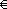 The character code, Alt+XFind out the Unicode character code for the selected characterAlt+XInsert the ANSI character for the specified ANSI (decimal) character code. For example, to insert the euro currency symbol, hold down Alt and press 0128 on the numeric keypad.Alt+the character code (on the numeric keypad)To do this Press Preview a mail merge.Alt+Shift+KMerge a document.Alt+Shift+NPrint the merged document.Alt+Shift+MEdit a mail-merge data document.Alt+Shift+EInsert a merge field.Alt+Shift+FTo do this Press Insert a DATE field.Alt+Shift+DInsert a LISTNUM field.Alt+Ctrl+LInsert a Page field.Alt+Shift+PInsert a TIME field.Alt+Shift+TInsert an empty field.Ctrl+F9Update linked information in a Microsoft Word source document.Ctrl+Shift+F7Update selected fields.F9Unlink a field.Ctrl+Shift+F9Switch between a selected field code and its result.Shift+F9Switch between all field codes and their results.Alt+F9Run GOTOBUTTON or MACROBUTTON from the field that displays the field results.Alt+Shift+F9Go to the next field.F11Go to the previous field.Shift+F11Lock a field.Ctrl+F11Unlock a field.Ctrl+Shift+F11To do thisPressOpen the Set Proofing Language dialog boxAlt+R, U, LReview list of proofing languagesDown ArrowSet default languagesAlt+R, LTo do thisPressTurn Japanese Input Method Editor (IME) on 101 keyboard on or off.Alt+~Turn Korean Input Method Editor (IME) on 101 keyboard on or off.Right AltTurn Chinese Input Method Editor (IME) on 101 keyboard on or off.Ctrl+SpacebarTo do this Press Get Help or visit Office.com.F1Move text or graphics.F2Repeat the last action.F4Choose the Go To command (Home tab).F5Go to the next pane or frame.F6Choose the Spelling command (Review tab).F7Extend a selection.F8Update the selected fields.F9Show KeyTips.F10Go to the next field.F11Choose the Save As command.F12To do this Press Start context-sensitive Help or reveal formatting.Shift+F1Copy text.Shift+F2Change the case of letters.Shift+F3Repeat a Find or Go To action.Shift+F4Move to the last change.Shift+F5Go to the previous pane or frame (after pressing F6).Shift+F6Choose the Thesaurus command (Review tab, Proofing group).Shift+F7Reduce the size of a selection.Shift+F8Switch between a field code and its result.Shift+F9Display a shortcut menu.Shift+F10Go to the previous field.Shift+F11Choose the Save command.Shift+F12To do this Press Expand or collapse the ribbon.Ctrl+F1Choose the Print Preview command.Ctrl+F2Cut to the Spike.Ctrl+F3Close the window.Ctrl+F4Go to the next window.Ctrl+F6Insert an empty field.Ctrl+F9Maximize the document window.Ctrl+F10Lock a field.Ctrl+F11Choose the Open command.Ctrl+F12To do this Press Insert the contents of the Spike.Ctrl+Shift+F3Edit a bookmark.Ctrl+Shift+F5Go to the previous window.Ctrl+Shift+F6Update linked information in a Word source document.Ctrl+Shift+F7Extend a selection or block.Ctrl+Shift+F8, and then press an arrow keyUnlink a field.Ctrl+Shift+F9Unlock a field.Ctrl+Shift+F11Choose the Print command.Ctrl+Shift+F12To do this Press Go to the next field.Alt+F1Create a new Building Block.Alt+F3Exit Word.Alt+F4Restore the program window size.Alt+F5Move from an open dialog box back to the document, for dialog boxes that support this behavior.Alt+F6Find the next misspelling or grammatical error. Alt+F7Run a macro.Alt+F8Switch between all field codes and their results.Alt+F9Display the Selection task pane.Alt+F10Display Microsoft Visual Basic code.Alt+F11To do this Press Go to the previous field.Alt+Shift+F1Choose the Save command.Alt+Shift+F2Run GOTOBUTTON or MACROBUTTON from the field that displays the field results.Alt+Shift+F9Display a menu or message for an available action.Alt+Shift+F10Choose Table of Contents button in the Table of Contents container when the container is active.Alt+Shift+F12To do this Press Display Microsoft System Information.Ctrl+Alt+F1Choose the Open command.Ctrl+Alt+F2